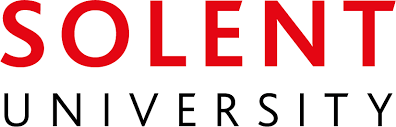 Researcher Development Programme 
SESSION PROPOSAL FORMUntil we have all of this information we won’t be able to publicise this event.N.B. Presenters should notify audience at start of session of any film, photography or lecture capture.SESSION TITLE DATE / TIMEDURATIONPlease specify any extra time needed to set up/pack down.NAME OF PRESENTER / FACILITATOR Please provide full titles, e.g. Dr or Professor, job title and organisation name (if external)TYPE OF SESSION e.g. seminar / staff development / workshopTARGET AUDIENCEe.g. doctoral students, early career researchers, discipline specific, etc.ROOM INFORMATIONe.g. size, type (lecture theatre, agile classroom) and layout. Please think about how many people you expect to attend!SESSION DESCRIPTIONPlease provide a short paragraph outlining what the session is about and what participants will gain from attending (why should they come?)ARE refreshments required? If yes please provide details. NB. No catering in Spark.Agreement on catering costs to be confirmed prior to event taking placeCatering arrival time:Catering pick up time: